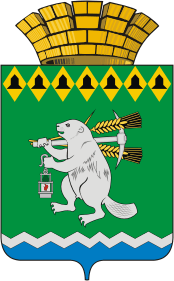 Глава Артемовского городского округаП О С Т А Н О В Л Е Н И Еот 30.12.2020                                                                                                                     № 88-ПГОб утверждении проекта межевания территории проектируемого объекта: «Канализационные очистные сооружения в поселке Красногвардейском, Артемовского района, Свердловской области»Принимая во внимание заключение Комитета по архитектуре и градостроительству Артемовского городского округа о результатах публичных слушаний по рассмотрению проекта межевания территории проектируемого объекта: «Канализационные очистные сооружения в поселке Красногвардейском, Артемовского района, Свердловской области» от 03.11.2020, в соответствии со статьей 45 Градостроительного кодекса Российской Федерации, Генеральным планом города Артемовского, утвержденным постановлением главы муниципального образования «Артемовский район» от 25.03.2002 № 317, Правилами землепользования и застройки на территории Артемовского городского округа, утвержденными решением Думы Артемовского городского округа от 05.06.2017 № 178 (с изменениями), руководствуясь статьей 28 Устава Артемовского городского округа,ПОСТАНОВЛЯЮ:Утвердить проект межевания территории проектируемого объекта: «Канализационные очистные сооружения в поселке Красногвардейском, Артемовского района, Свердловской области» (Приложение).Постановление опубликовать в газете «Артемовский рабочий», разместить на Официальном портале правовой информации Артемовского городского округа (www.артемовский-право.рф) и на официальном сайте Артемовского городского округа в информационно-телекоммуникационной сети «Интернет».Контроль за исполнением постановления возложить на председателя Комитета по архитектуре и градостроительству Артемовского городского округа  Булатову Н.В.         Глава Артемовского городского округа                                                               К.М. Трофимов                                                                               ПриложениеУТВЕРЖДЕН                                                                               постановлением главы                                                                               Артемовского   городского   округа                                                                               от_____________    №___________                                                  «Об утверждении проекта межевания                                                                    территории на проектируемый объект:                                                                         «Канализационные очистные сооружения                                                                               в поселке Красногвардейском, Артемовского                                                         района, Свердловской области»Проект межевания территориина проектируемый объект: «Канализационные очистные сооружения в поселке Красногвардейском, Артемовского района, Свердловской области»г. Артемовский2020Глава 1. Общая часть
Проект межевания территории земельного участка, расположенного по адресу: Свердловская область, Артемовский район, п. Красногвардейский,                            ул. Ломоносова разработан в виде отдельного документа в соответствии                                      с постановлением Администрации Артемовского городского округа от 28.02.2020 № 218-ПА «О принятии решения о подготовке проекта межевания территории», градостроительными регламентами, техническими регламентами, в том числе устанавливающими требования по обеспечению пожарной безопасности с целью образования земельного участка под обслуживание автотранспорта и подготовлена в соответствии с действующим законодательством в сфере градостроительства и архитектуры и нормативно-правовыми актами, методическими указаниями, принятыми в рамках действующего законодательства.Одним из основных нормативно-правовых документов для принятия решений по составлению проекта межевания территории являются Правила землепользования и застройки на территории Артемовского городского округа, принятые в соответствии с Градостроительным кодексом Российской Федерации, Федеральным законом «Об общих принципах организации местного самоуправления в Российской Федерации», Земельным кодексом Российской Федерации и иными законами, и нормативными правовыми актами Российской Федерации. Подготовка проекта межевания осуществлена применительно к застроенным и подлежащим застройке территориям, расположенным в границах элементов планировочной структуры. Подготовка проектов межевания застроенных территорий осуществляется в целях установления границ застроенных земельных участков и границ незастроенных земельных участков. Подготовка проектов межевания подлежащих застройке территорий осуществляется в целях установления границ незастроенных земельных участков, планируемых для предоставления физическим и юридическим лицам для строительства, а также границ земельных участков, предназначенных для размещения объектов капитального строительства федерального, регионального или местного значения. Размеры земельных участков в границах застроенных территорий устанавливаются с учетом фактического землепользования, градостроительных нормативов и правил, действовавших в период застройки указанных территорий.Проект межевания территории включает в себя чертеж межевания территории, на котором отображаются: - границы образуемых и изменяемых земельных участков на кадастровом плане территории, условные номера образуемых земельных участков;- границы территорий объектов культурного наследия;-  границы зон действия публичных сервитутов;- границы зон с особыми условиями использования территорий.Глава 2. Цель разработки проекта межевания
Установление границы земельного участка, частей земельных участков, предназначенных для установления сервитутов для строительства линейных объектов.Формирование земельного участка, частей земельных участков, предназначенных для установления сервитутов для строительства линейных объектов как объекта государственного учета объектов недвижимости и государственной регистрации прав на них.Основными задачами проекта межевания территории являются: - формирование границ земельных участков, частей земельных участков, предназначенных для установления сервитутов для строительства линейных объектов на проектируемый объект: «Канализационные очистные сооружения в поселке Красногвардейском, Артемовского района, Свердловской области»; - координирование границ земельных участков частей земельных участков, предназначенных для установления сервитутов;            - установление вида разрешенного использования образуемых земельных участков;            - установление адреса образуемых земельных участков. Глава 3. Исходные материалы, используемые в проекте межевания
1. Материалы топографической съемки М 1:500, М 1:10 000. 2. Правила землепользования и застройки территории Артемовского городского округа. 3. Генеральный план Артемовского городского округа.4. Сведения Единого государственного кадастра недвижимости (ЕГРН) о земельных участках, границы которых установлены в соответствии с требованиями земельного законодательства. 
Глава 4. Опорно-межевая сеть на территории проектирования
На территории проектирования существует установленная система геодезической сети для определения координат точек земной поверхности с использованием спутниковых систем или геодезическими приборами. Система координат: МСК-66, зона 1. Проект межевания выполнен в системе координат, установленной на территории проектирования. Действующая система геодезической сети удовлетворяет требованиям Приказа Минэкономразвития Российской Федерации от 01.03.2016 № 90 «Об утверждении требований к точности и методам определения координат характерных точек границ земельного участка, требований к точности и методам определения координат характерных точек контура здания, сооружения или объекта незавершенного строительства на земельном участке, а также требований к определению площади здания, сооружения и помещения». Глава 5. Рекомендации по порядку установления границ на местности 
Установление границ земельных участков на местности следует выполнять в соответствии с требованиями федерального законодательства, а также инструкции по проведению межевания. Вынос межевых знаков на местность необходимо выполнять в комплексе землеустроительных работ с обеспечением мер по уведомлению заинтересованных лиц и согласованию с ними границ. 
Глава 6. Формирование земельного участка, частей земельных участков, предназначенных для установления сервитутов для строительства линейных объектов на проектируемый объект: «Канализационные очистные сооружения в поселке Красногвардейском, Артемовского района, Свердловской области»Проектом предусматривается формирование земельного участка, частей земельных участков, предназначенных для установления сервитутов для строительства линейных объектов на проектируемый объект: «Канализационные очистные сооружения в поселке Красногвардейском, Артемовского района, Свердловской области». При формировании границ земельного участков был проведен анализ сведений, полученных из Управления Федеральной службы государственной регистрации, кадастра и картографии по Свердловской области, о границах смежных земельных участков. Проектируемые линейные объекты расположены на территории                                        п. Красногвардейский Артемовского района Свердловской области на землях населенных пунктов в территориальной зоне «П-5» - производственная зона 5-го класса и на межселенной территории Артемовского района Свердловской области на землях сельскохозяйственного назначения и на землях промышленности, энергетики, транспорта, связи, радиовещания, телевидения, информатики, землях для обеспечения космической деятельности, землях обороны, безопасности и землях иного специального назначения в границах кадастрового квартала 66:02:2301014.Принцип расчета площади земельного участка объектов проектирования и формирования границ основан на необходимости создания благоприятных условий использования, обеспечения гражданских прав, условий доступа к объектам, их содержания и обслуживания. В рамках настоящего проекта межевания территории предусмотрено формирование земельных участков из земель, находящихся в государственной или муниципальной собственности.В рамках настоящего проекта межевания территории предусмотрено формирование частей земельных участков для существующих земельных участков, стоящих на государственном кадастровом учете, предназначенных для установления сервитутов на период строительства линейных объектов.Порядок установления права ограниченного пользования чужим земельным участком (сервитута) определен в соответствии со статьями 39.23, 39.25 Земельного кодекса Российской Федерации.В соответствии со сведениями, содержащимися в Едином государственном реестре недвижимости, в пределах границ проектируемого объекта публичные сервитуты не установлены. В пределах границ проектируемых земельных участков для строительства линейных объектов объекты культурного наследия, включенные в единый государственный реестр, либо выявленные объекты культурного наследия отсутствуют. В соответствии с этим границы территорий объектов культурного наследия на чертеже межевания территории не отображены. Границы территорий объектов культурного наследия в проекте не разрабатываются. Сведения о формировании границ земельных участков и частей земельных участков, предназначенных для установления сервитутов на проектируемый объект: «Канализационные очистные сооружения в поселке Красногвардейском, Артемовского района, Свердловской области», выполненных в рамках настоящего проекта межевания территории, приведены в таблицах 1-3.Местоположение земельного участка: Свердловская область, Артемовский район, п. Красногвардейский, в 200 метрах по направлению на северо-восток от дома № 11 по ул. Ломоносова.Обозначение земельного участка :ЗУ1Таблица 1Ведомость координат характерных точек границы зоны планируемого размещения линейного объектаМестоположение земельного участка: Свердловская область, Артемовский район, п. Красногвардейский, в 320 метрах по направлению на северо-восток от дома № 11 по ул. Ломоносова.Обозначение земельного участка :ЗУ2Таблица 2Ведомость координат характерных точек границы зоны планируемого размещения линейного объектаТаблица 3Ведомость координат характерных точек границы зоны планируемого размещения линейного объектаГлава 7. Основные показатели по проекту межеванияСведения о формировании границ земельного участка, выполненного в рамках настоящего проекта межевания территории: сведения об адресе, площади, разрешенном использовании и категории земель, приведены в таблицах 4, 5.Таблица 4Сведения о формировании границ земельного участкаТаблица 5Сведения о формировании границ земельного участка